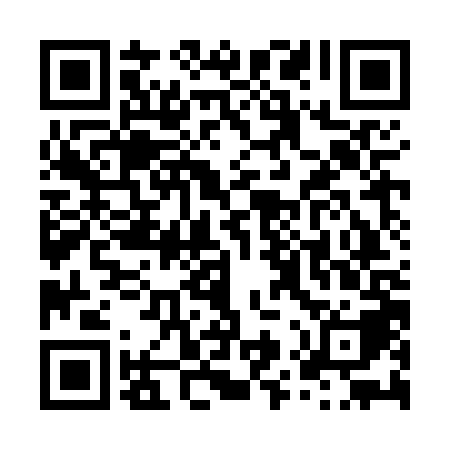 Ramadan times for Diourbel, SenegalMon 11 Mar 2024 - Wed 10 Apr 2024High Latitude Method: NonePrayer Calculation Method: Muslim World LeagueAsar Calculation Method: ShafiPrayer times provided by https://www.salahtimes.comDateDayFajrSuhurSunriseDhuhrAsrIftarMaghribIsha11Mon6:046:047:151:154:367:157:158:2212Tue6:036:037:141:154:367:157:158:2213Wed6:036:037:141:144:357:157:158:2214Thu6:026:027:131:144:357:157:158:2215Fri6:016:017:121:144:347:157:158:2216Sat6:016:017:121:134:347:157:158:2217Sun6:006:007:111:134:347:167:168:2218Mon5:595:597:101:134:337:167:168:2319Tue5:585:587:101:134:337:167:168:2320Wed5:585:587:091:124:327:167:168:2321Thu5:575:577:081:124:327:167:168:2322Fri5:565:567:071:124:317:167:168:2323Sat5:565:567:071:114:317:167:168:2324Sun5:555:557:061:114:307:167:168:2325Mon5:545:547:051:114:307:167:168:2426Tue5:535:537:051:104:297:177:178:2427Wed5:535:537:041:104:297:177:178:2428Thu5:525:527:031:104:287:177:178:2429Fri5:515:517:021:104:287:177:178:2430Sat5:505:507:021:094:277:177:178:2431Sun5:495:497:011:094:277:177:178:241Mon5:495:497:001:094:267:177:178:252Tue5:485:487:001:084:267:177:178:253Wed5:475:476:591:084:257:177:178:254Thu5:465:466:581:084:247:187:188:255Fri5:465:466:571:074:247:187:188:256Sat5:455:456:571:074:237:187:188:267Sun5:445:446:561:074:237:187:188:268Mon5:435:436:551:074:227:187:188:269Tue5:435:436:551:064:217:187:188:2610Wed5:425:426:541:064:217:187:188:26